HandleidingE-mailverzending vanuit MS OutlookAls je een e-mail wilt versturen naar meerdere personen (een groep) kun je dat doen door: afdruk samenvoegen in Word. Je hebt hiervoor een e-mailtekst in Word nodig en een lijst met emailadressen in een Excel-bestand met een kolom ”aanhef” om de e-mail te personaliseren (dus Beste plus naam). Je gaat naar Word en opent de mail/tekst;→ Ga naar het tabblad verzendlijsten→ Afdruk samenvoegen starten→ Stapsgewijze wizard Afdruk samenvoegen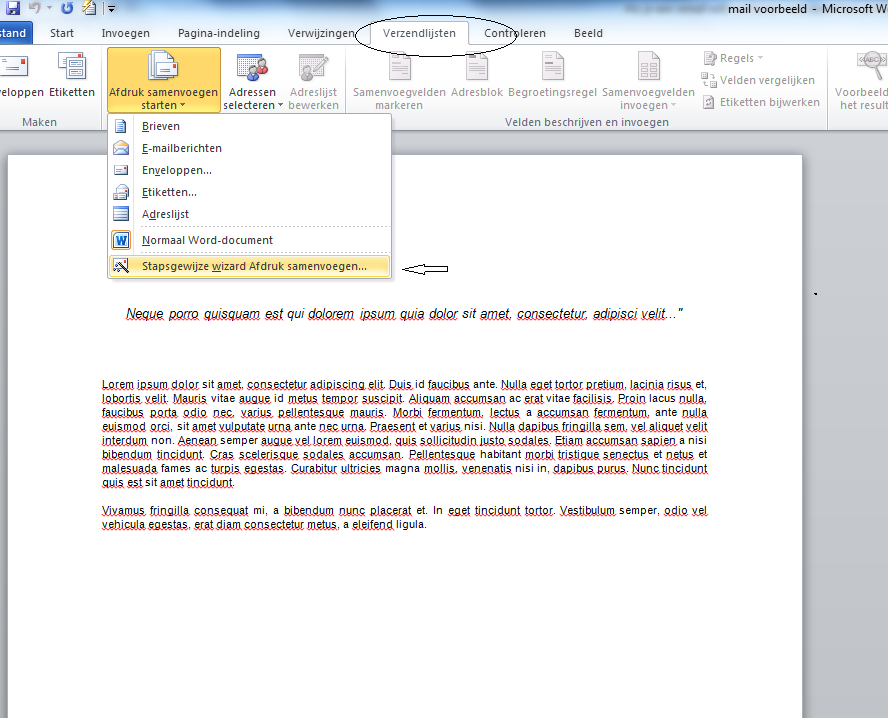 
Stap 1 van 6 Documenttype selecterenKies bij documenttype “E-mailberichten”Klik op “Volgende: Begindocument”.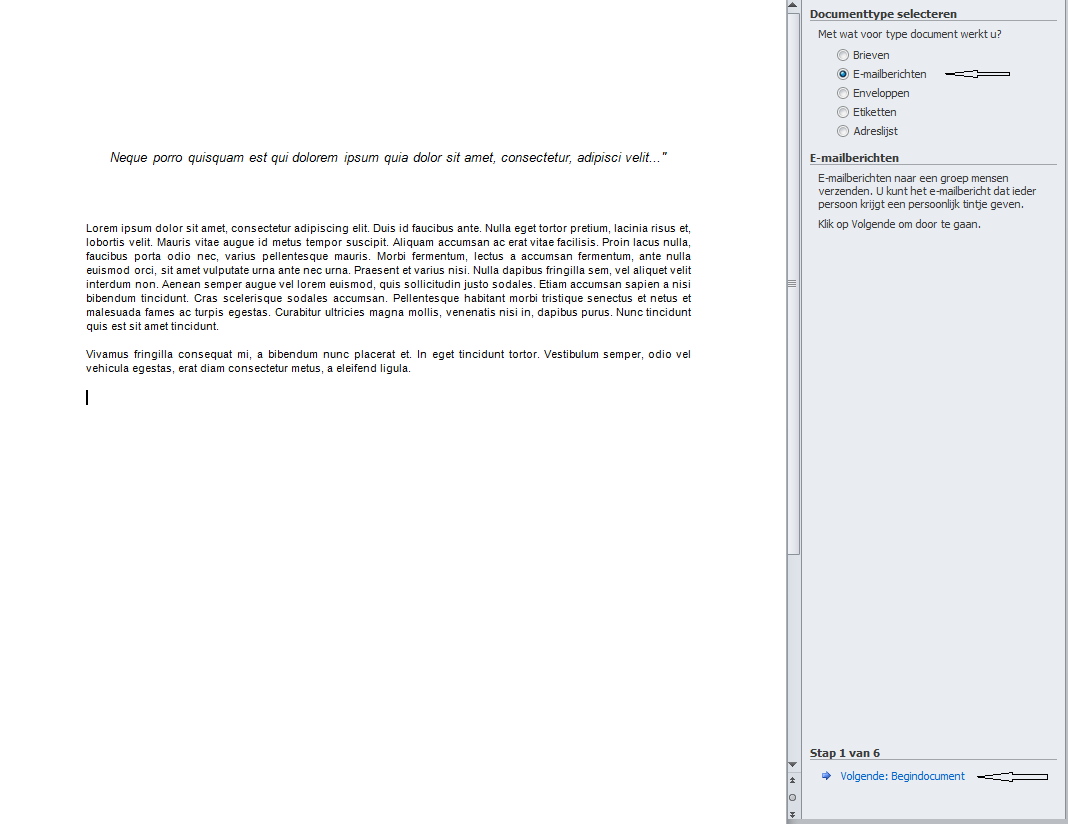 Stap 2  van 6 Begin document selecterenKies “Het huidig document gebruiken”.Klik op “Volgende: Adressen selecteren”.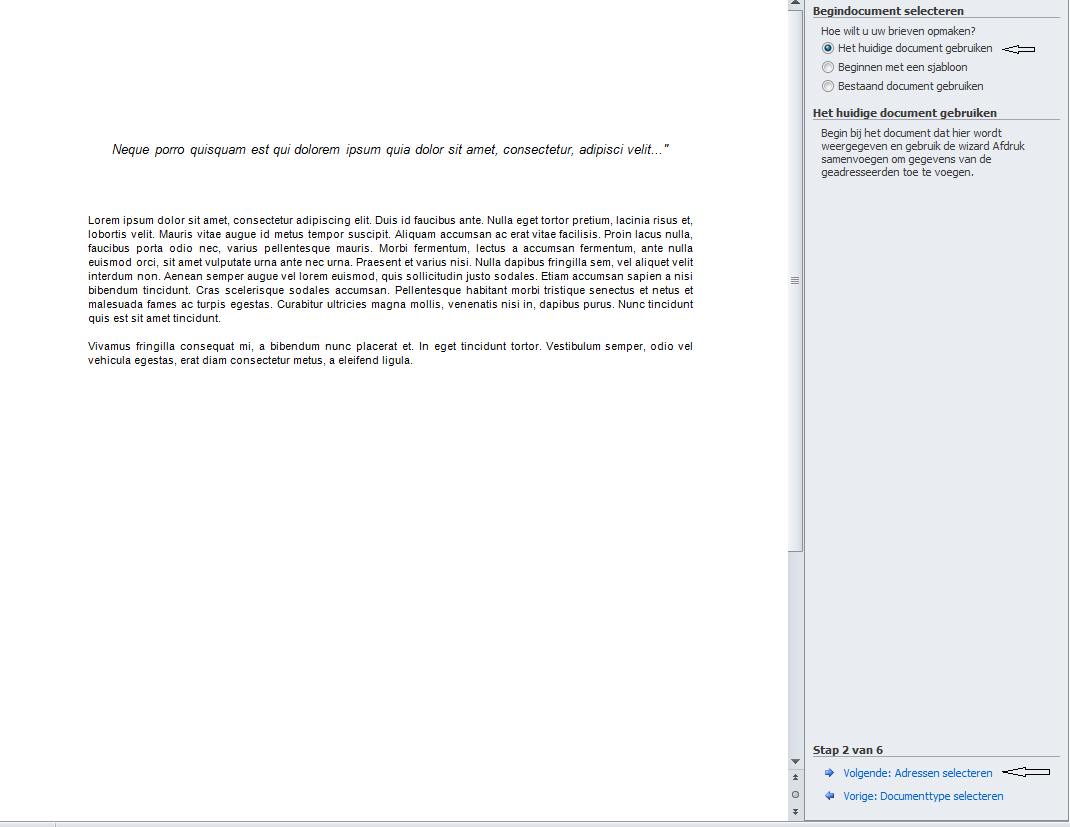 Stap 3  van 6 (email) Adressen selecterenHier ga je de e-mailadressen uit je Excelbestand koppelen aan de e-mail. 
- Selecteer “Een bestaande lijst gebruiken” (want je hebt de lijst met e-mailadressen al gemaakt).
- Klik op “Bladeren”.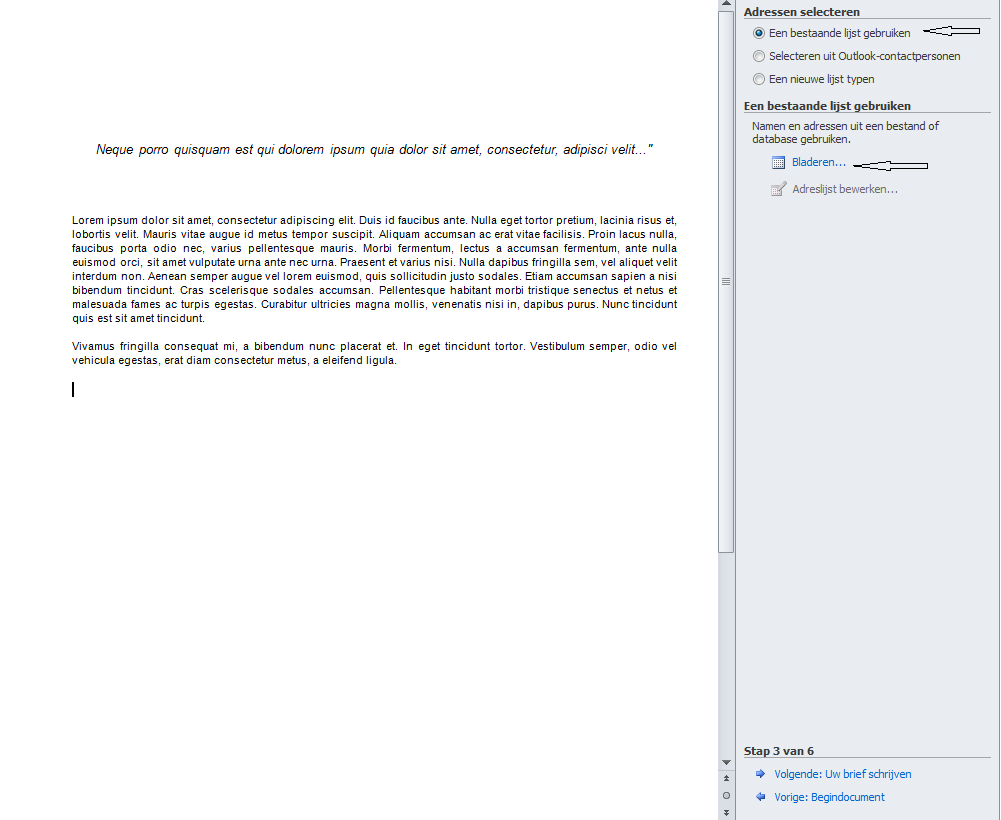 Kies voor het Excelbestand waarin je e-mailadressen staan. Klik op “openen”. Het volgende pop-up verschijnt: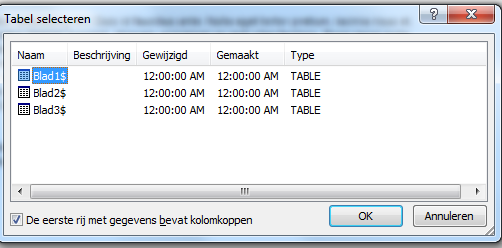 Klik op OK (als je gegevens op het eerste blad staan).Je ziet dan het bestand met e-mailadressen in de pop-up.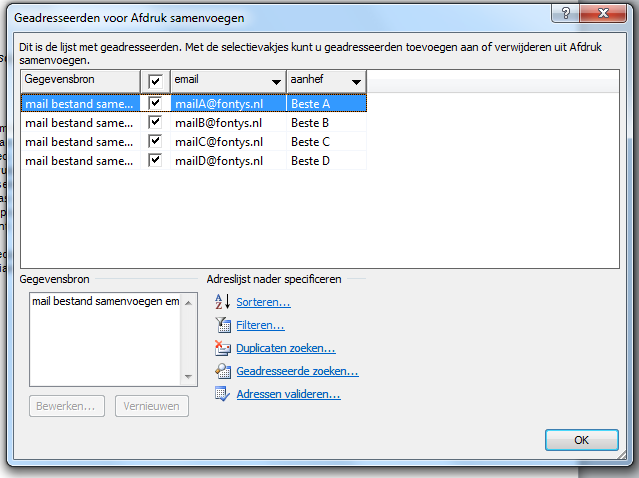 Klik op OK.Stap 4  van 6 Brief (e-mail) schrijvenBij deze stap kun je de e-mail personaliseren met de aanhef uit je Excelbestand. 
- Ga in het Wordbestand met de cursor op de plek staan waar de aanhef moet komen. 
- Klik op “Meer items”
- In de pop-up  “Samenvoegveld invoegen” kies je voor “aanhef”.
- Kies vervolgens voor “invoegen”.
- Kies voor “sluiten”.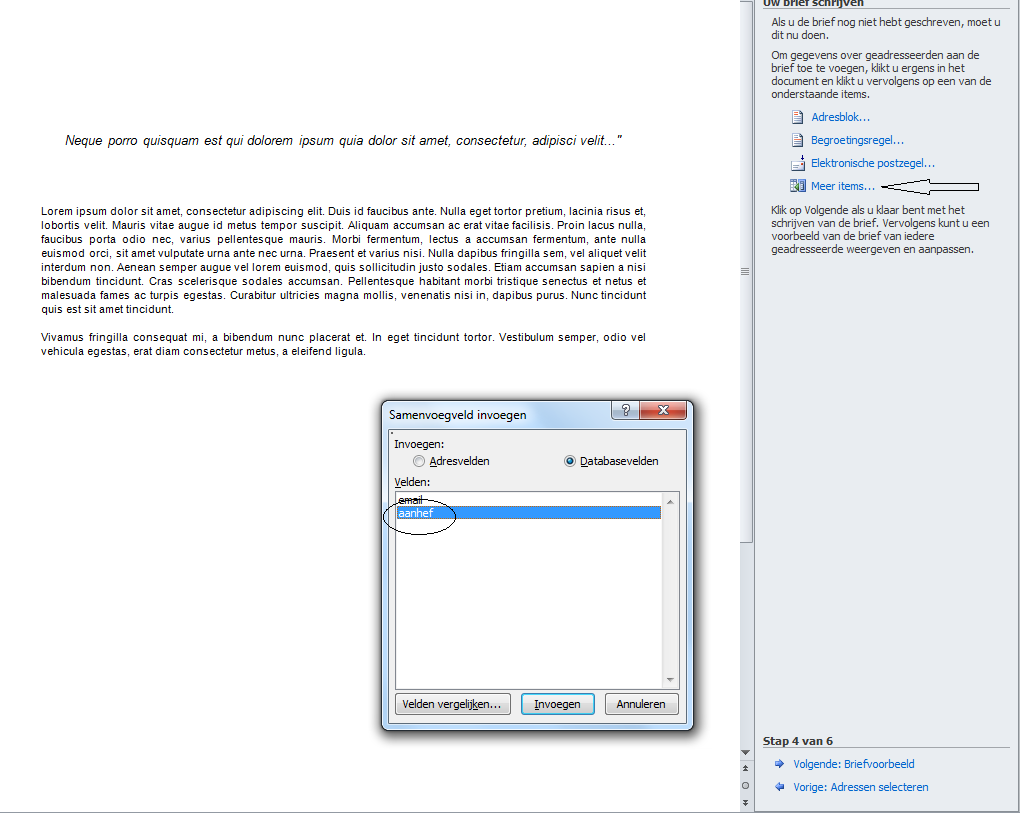 
- Klik dan op “Volgende: Briefvoorbeeld”.Stap 5  van 6 BriefvoorbeeldBij deze stap zie je zie je hoe de e-mails, die je gaat versturen, eruit zien. 
- Doe dit door op << en >> te klikken. 
- Is alles goed? Klik op “Volgende: Samenvoegen voltooien”.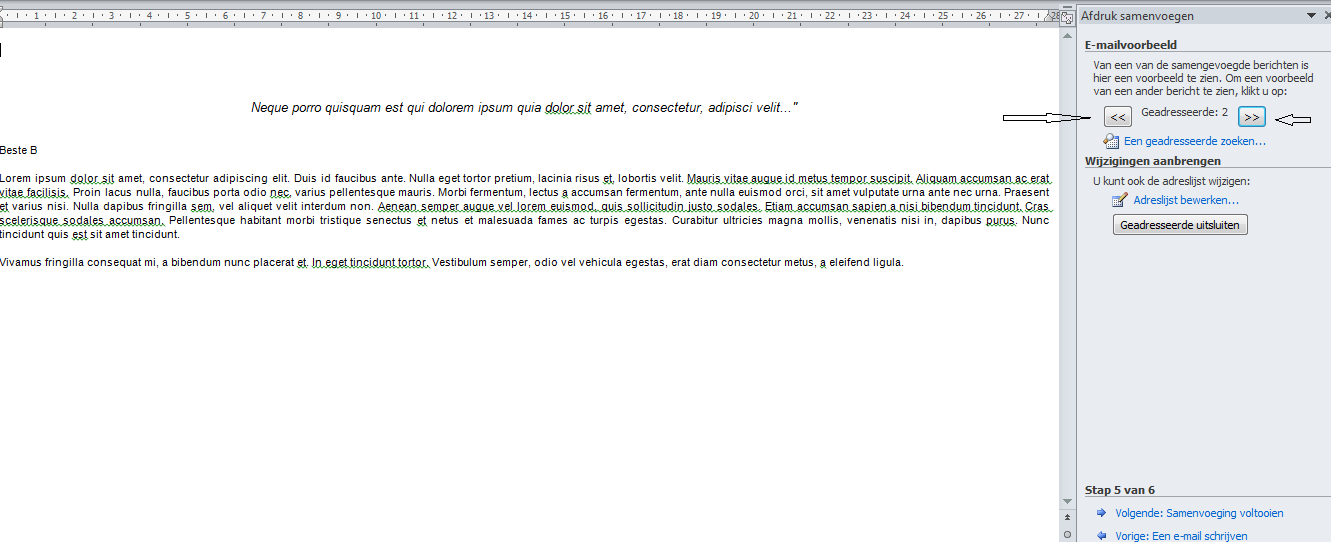 Stap 6 van 6 afdruk samenvoegenKlik op “Elektronische post”, de pop-up “samenvoegen naar e-mail verschijnt” LET OP: hier vul je de onderwerpregel van je e-mail in. Door op OK te klikken verzend je de e-mails.
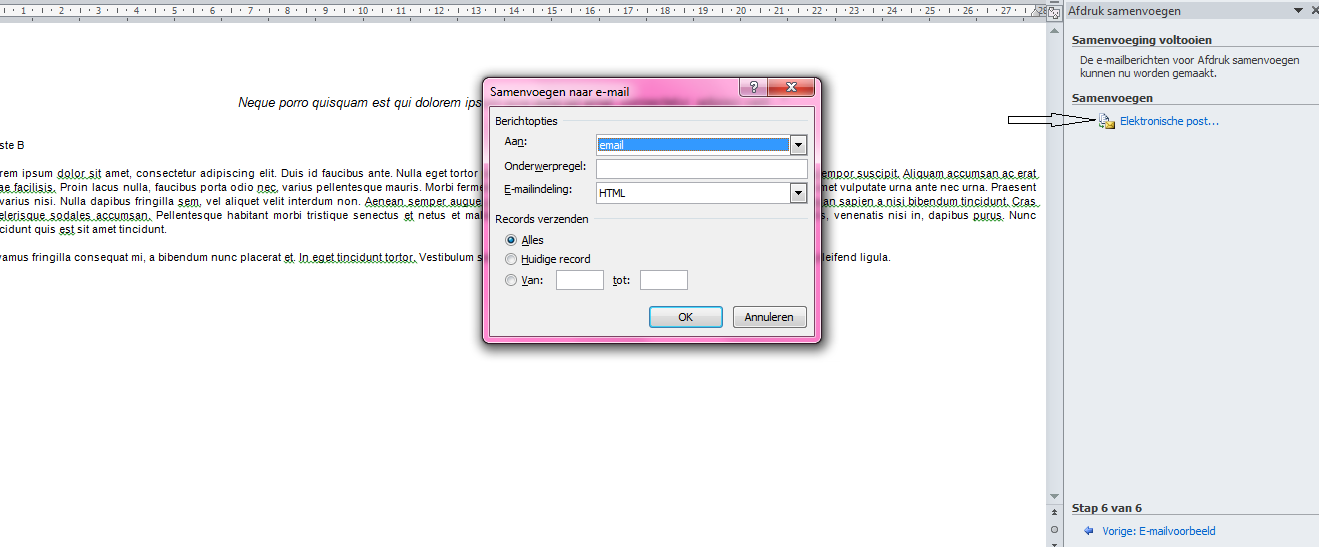 Bij Sent Items in je mailbox zie je de verzonden e-mails.Het vak BCC is niet standaard weergegeven in een nieuw e-mailbericht.Volg de volgende stappen als je het vak BCC wilt weergeven:- Open een nieuwe e-mailbericht 
- Klik vervolgens op Opties.
- Klik op BCC weergeven in de sectie Velden.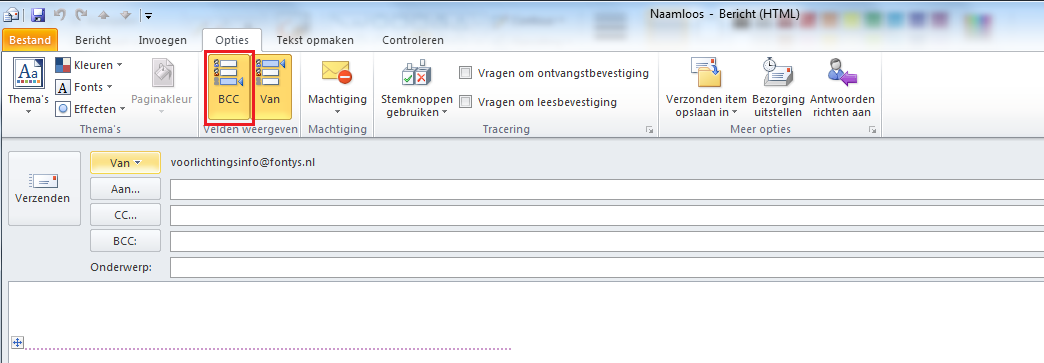 E-mail vanuit ander e-mailadres versturen

Wil je de e-mail niet vanuit je persoonlijke e-mailbox versturen, maar via een ‘algemeen’ e-mailadres (bijv. naam instituut@fontys.nl)? Dit is mogelijk. 

- Log eerst in op een ander e-mail account (naam instituut@fontys.nl).
- Vooraf pas je eenmalig enkele instellingen aan. De helpdesk IT kan dit voor je doen. Vraag om ‘apart profiel aanmaken voor e-mail’. 
- De e-mail wordt vanuit Word (afdruk samenvoegen) verstuurd en je krijgt als afzender het ‘algemeen’ e-mailadres. 